Rice, Pasta, Potatoes and Gravy can be served Daily								Menu choices subject to deliveries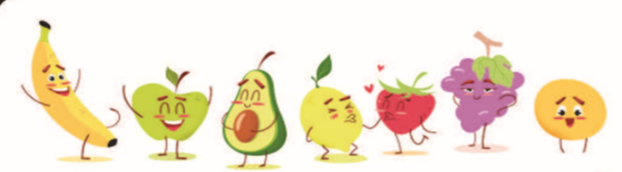 Fresh Fish May Contain BonesMondayTuesdayWednesdayThursday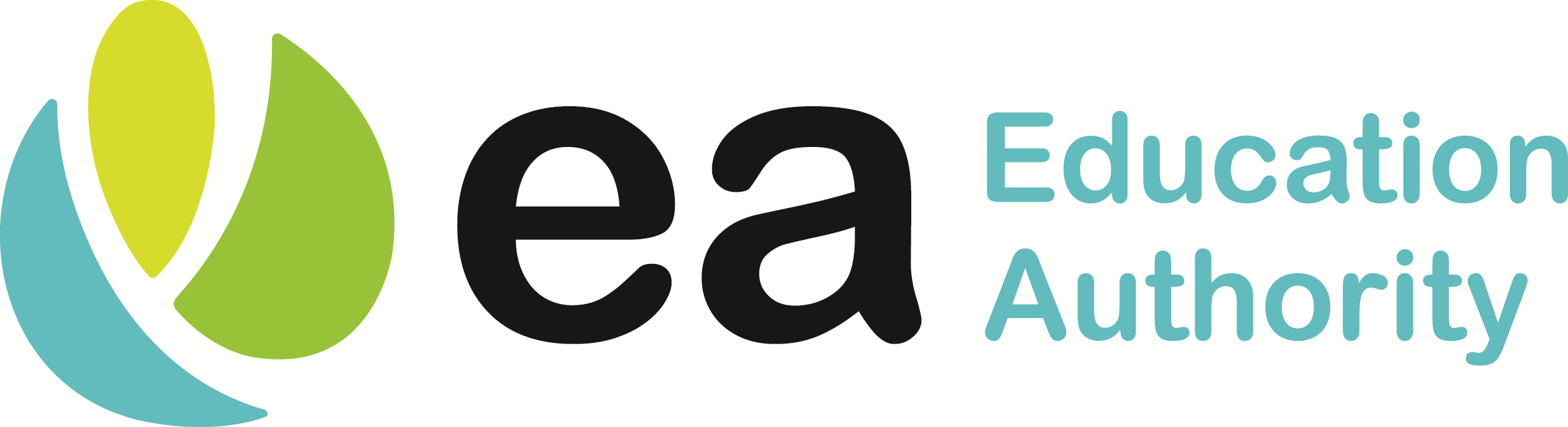 FridayWEEK 130/827/925/1022/1120/12Spaghetti Bolognaise & Homemade Garlic Bread  Baton Carrots Medley of Fresh VegetablesMashed PotatoEgg Sponge with Jam Topping & CustardBreaded Fish Fingers  Garden Peas*Salad Selection Mashed PotatoVanilla Ice Cream, Oranges & Chocolate Sauce Homemade  Breaded Chicken Goujons Selection of Dipping Sauces Sweetcorn, *Salad SelectionMashed Potato, Hot Pasta TwistsFresh Fruit Selection and Fresh YoghurtRoast PorkHerb Stuffing, Gravy Fresh Baton CarrotsBroccoli FloretsMashed PotatoRice Krispie Square & CustardHot Dog Or Chicken RollBaked Beans*Tossed SaladPeasChipsMashed PotatoOat Biscuits & Fresh Fruit ChunksWEEK 26/94/101/1129/11Steak Burger GravyBroccoli FloretsFresh Baton CarrotsMashed PotatoChocolate Brownie, Pears & Ice creamCheesy Bolo Pasta with Crusty BreadGarden Peas Tossed SaladHomemade Shortbread Rounds & CustardFresh Breaded Fish Goujons with lemon slice, Tartar Sauce Baked Beans, Garden Peas Sweetcorn,  *Salad SelectionMashed PotatoStrawberry Jelly & Ice Cream with Fresh Fruit Roast Breast of Chicken Herb StuffingGravy Cauliflower CheeseFresh Diced carrots / Parsnip, Mashed PotatoSticky Flapjacks & CustardChicken Nuggets Or Chicken Wrap Salsa Dip, Sweetcorn*Salad SelectionChipsBaked Potato Selection of Fruit and YoghurtWEEK 313/911/108/116/12Italian Pasta Bolognaise Baked Beans, SweetcornBroccoli FloretsMashed PotatoChocolate and Orange Egg Sponge & CustardHomemade Salt & Chilli or Traditional Chicken  Goujons, Selection of dipping saucesBaton Carrots, * Salad Selection Chips, Mashed PotatoRaspberry ripple Ice Cream and Fresh Fruit ChunksBreaded Fish FingersGarden PeasMediterranean Roasted Vegetables, Mashed PotatoBaby Boiled PotatoesFresh Fruit Selection and Fresh YoghurtRoast TurkeyHerb StuffingCranberry Sauce, Gravy Fresh Carrot or Parsnip Fresh Savoy CabbageMashed Potato    Cornflake Square & CustardTraditional Homemade Chicken SoupSteak Burger in BapMashed Potato, Tossed SaladSelection of breadsStrawberry Mousse & Fresh Fruit SaladWEEK 420/918/1015/1113/12Breast of Chicken Curry with Boiled Rice & Naan BreadGarden PeasFresh Savoy Cabbage   GravyMashed PotatoLemon Drizzle Cake & Custard Oven Baked Sausages Or Chicken RollBaked BeansSweetcornBaton CarrotsMashed Potato Flakemeal Biscuit Fingers, Fruit & CustardSteak BurgerGravyDiced TurnipFresh Baton CarrotsMashed PotatoChocolate Brownie & CustardSpaghetti Bolognaise or Salmon fish cakeLemon Slice and Tartar SauceBroccoli &Cauliflower FloretsMashed PotatoSelection of Fruit and YoghurtHomemade Margherita Pizza* Salad SelectionSweetcornTraditional ChampChipsArtic Roll & Fruit Chunks